2016 Northern Mine Rescue ContestWritten ExamTechnician Team CompetitionDräger BG-4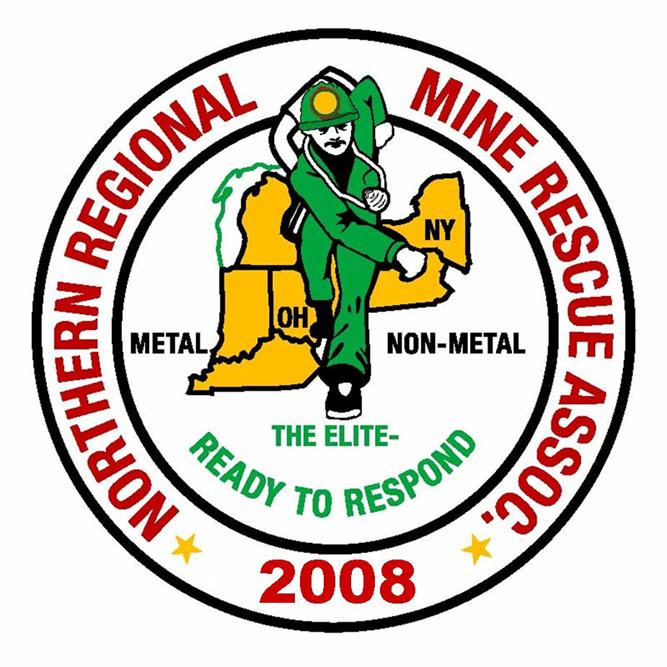 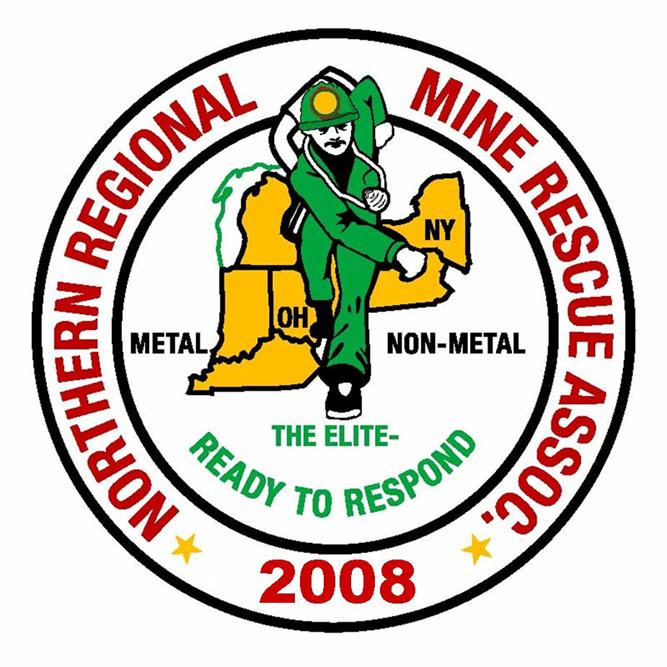 June 14, 2016Clymer, New York2016 Northern Mine Rescue ContestWritten Exam – Technician Team CompetitionDräger BG-4Directions: Fill in the corresponding bubble on your Scantron sheet to indicate the letter preceding the correct answer to each of the following questions.  Select only one answer per question.
10 Questions for Dräger BG-4:A carbon cylinder has a _____ year lifespan.5101215BG-4 minimum valve activates between _____ and _____ mbar.1 and 20.1 and 2 0.1 and 2.51 and 2.5 A BG-4 breathing bag has a _____ Liter volume.0.51.55.05.5  The panorama nova mask has _____ % of peripheral vision.507590100 The color of the medium pressure hose is blue.True  FalseThe high pressure transducer does what?Converts pressure into digital signalConverts pressure into breathable airConverts pressure into energyConverts pressure into hot air When checking the exhalation valve you set the RZ tester to _____.Negative pressure pumpingPositive pressure pumpingLeak testDosage 0.5 - 2 L/min
When checking the Inhalation hose, part of the procedure is to pinch the _____ tightly with your hand.Inhalation hoseExhalation HoseHigh Pressure HoseNone of the Above The Sentinel switch box monitors what?Low oxygenLow pressureLow voltageLow carbon monoxideWhat does the yellow button on the Sentinel do?Activates the backlightActivates the automatic distress signal-unit (ADSU)Panic button - Activates the manual distress signal-unit (DSU) Shows the oxygen bottle pressure in psi/bar
10 Questions for MX6 iBrid:If more than one sensor fails the bump test, the sensors are calibrated in order_______. Top row right to left, bottom row right to leftTop row left to right, bottom row left to rightBottom row right to left, bottom row right to leftBottom row left to right, bottom row left to right		The “Bump Test” item is activated from the operation mode root menu.
True		False		The data log feature saves all of the following except_______.
Gas TypeTime of DayTemperatureBarometric pressure				 Alarm event information stored in the FIFO queue includes_______.
Gas typeFault error codePeak exposure levelA and CPowering the instrument off or charging its battery does not affect the peak readings. 
TrueFalseWhen accessing DATA from the drop down menu and selecting View Data, you may view details for any of the 10 most recent alarm events.
TrueFalse During calibration, the user has ____________ minutes to apply gas before the calibration times out.
2 minutes		3 minutes4 minutes	5 minutes		A bump test measures the accuracy of the sensor.
TrueFalse		Verify the calibration of the combustible gas sensor after any incident where the combustible gas content has caused the instrument to display an over-range condition. 
TrueFalseIf a CO2 sensor is present in the instrument it will be zeroed last in fresh air.
TrueFalse10 Questions for Module 2 and Module 3 of MSHA Publication 3027:The rate of diffusion of a gas is effected by:
PressureAir CurrentTemperatureAll of the above		 Low NO2 readings could indicate there has been a fire or that explosives are burning.
TrueFalse 
In emergency situations, it is permitted to alter ventilation without orders to do so from the command center.
TrueFalseWhen installing a temporary bulkhead in a passageway, particularly in a crosscut of a room and pillar, single-level mine, the bulkhead should be erected a sufficient distance into the passageway (at least ____ to ____ feet) to permit enough room for a permanent bulkhead to be built later.
3 to 55 to 84 to 66 to 9
Why would an airlock need to be built?
When opening a door or breaking through a bulkhead when conditions on the other side are not known.When opening a refuge chamber or barricade in irrespirable atmospheres.In single level mines, to establish a fresh air base and when advancing the fresh air base.All of the above
Smoke tubes are used to determine the direction and velocity of slow moving air when ____
The velocity is below 250 feet per minuteThe velocity is below 500 feet per minuteThe velocity is below 120 feet per minuteNone of the Above
       The more accurate method of determining air velocity using a smoke tube is to take readings only at the center of the airway.
TrueFalse
Natural ventilation is typically used in mines because the pressure differential is usually great enough to create a sufficient and steady flow of air through the mine.
TrueFalseHydrogen sulfide gas is _____ in water.
Slightly solubleModerately solubleSolubleInsoluble
Because rock gas is largely _____ and _____, the effect of rock gas is to produce an oxygen-deficient atmosphere.
Hydrogen sulfide, nitrogenCarbon monoxide, carbon dioxideCarbon dioxide, methaneNitrogen, carbon dioxideANSWER KEYWritten Exam – Technician Team CompetitionBioPak 240RQuestions 1 – 10 : PSS BG-4 Service Manual - Rev O
Questions 11 – 20 : MX6 iBrid Operation Guide – Rev 9
Questions 21 – 30 : MSHA 3027 (2008) - Module 2 (Mine Gases) & Module 3 (Ventilation)Question	Answer	SourceD.		15 years, page 45C.		0.1 and 2.5, page 46D.		5.5 Liter, page 51C.		90 %, page 53B.		False (yellow), page 19A.		Converts pressure into digital signal, page 54A.		Negative pressure pumping, page 25B.		Exhalation hose, page 25B.		Low pressure, page 54C.		Panic button - Activates the manual distress signal-unit, page 55B.		Page 36 (Top row left to right, bottom row left to right)A.		True, Page 35 D.		Page 8 (Barometric pressure)D.		Page 7 (Gas type and Peak exposure level)A.		True, Page 12B.		False, Page 23 (15 most recent alarm events)D.		Page 35B.		False, Page 11 (Does not measure accuracy)A.		True, Page 4 B.		False, Page 11D.		A, B, C, page 2-5 (Pressure, Air Current, Temperature)B.		False, page 2-18 (High readings) B.		False, page 3.3 (Never permitted)C.		Page 3-22 (4,6)D.		Page 3-24 (All of the above)C.		Page 3-21 (Velocity below 120 fpm)B.		False, Page 3-18 (At quarter points within the airway)B.		False, page 3-5 (Rarely used)C.		Page 2-47 (Soluble)D.		Page 2-26 (Nitrogen, carbon dioxide) 